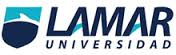 UNIVERSIDAD GUADALAJARA LAMARMEDICINA BASADA EN EVIDENCIAS ACTIVIDAD 2Parcial 2HOSPITAL GENERAL DE OCCIDENTEMARICELA RODRIGUEZ CASTELLANOS 8*CLME3269Enfermedad de Parkinson temprana y tabaco: metanálisisLa enfermedad de Parkinson temprana (EPT) se define como la que produce los síntomas iniciales entre los 21 y los 39 años [1], definición un tanto arbitraria.Varios estudios han publicado investigaciones en pacientes con síntomas tempranos de la enfermedad,  y de ellos, algunos no aceptaron la definición del inicio de los primeros síntomas en menores de 40 años, e incluyeron pacientes con inicio de hasta 50 años.En los últimos cincuenta años, varios estudios epidemiológicos mostraron una relación negativa entre el tabaquismo y la EPMATERIAL Y MÉTODOS: Métodos de búsqueda de informaciónSelección de estudios Criterios de inclusiónCriterios de exclusiónExtracción de datosMétodos para combinar los resultadosResultados:Se localizaron cinco estudios de casos y controles que trataban de forma específica el riesgo de EPT, que comparaban individuos con Parkinson y sin Parkinson, respecto al consumo de tabaco, y se comparaban fumadores y no fumadores. De los cinco estudios localizados, dos daban cuenta del riesgo en pacientes menores de 50 años, dos en menores de 45, y uno en menores de 40.Discusión:Este metanálisis evaluó el efecto del consumo de tabaco sobre el riesgo de EP con inicio temprano. Esta entidad temprana del Parkinson, poco estudiada, representa aproximadamente un 5% de las poblaciones de referencia con EP en los países occidentales y un 10% en Japón. Su incidencia anual llega aproximadamente al 10% de la población en riesgo de EP menor de 60 años.En conclusión, no existe una importante diferencia en la magnitud de riesgo del Parkinson temprano y la del Parkinson tardío.